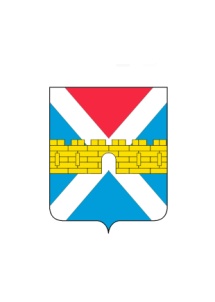 АДМИНИСТРАЦИЯ  КРЫМСКОГО  ГОРОДСКОГО  ПОСЕЛЕНИЯ КРЫМСКОГО РАЙОНАПОСТАНОВЛЕНИЕот ___________________                                                                                                      № _____город КрымскОб утверждении административного регламентапредоставления администрацией Крымского городского поселения Крымского района  муниципальной услуги «Выдача выписки из лицевого счета жилого помещения частного, муниципального или государственного жилищного фонда»В соответствии с Концепцией административной реформы в Российской Федерации в 2006 - 2010 годах, одобренной Распоряжением Правительства Российской Федерации от 25 октября 2005 года № 1789-р, на основании Федерального закона Российской Федерации от 27 июля 2010 года № 210-ФЗ «Об организации предоставления государственных и муниципальных услуг»,в целях регламентации административных процедур и административных действий при предоставлении администрацией Крымского городского поселения Крымского района муниципальной услуги по выдаче выписки из лицевого счета жилого помещения частного, муниципального или государственного жилищного фонда, п о с т а н о в л я ю:1. Утвердить административный регламент предоставления администрацией Крымского городского поселения Крымского района муниципальной услуги «Выдача выписки из лицевого счета жилого помещения частного, муниципального или государственного жилищного фонда» (приложение).  2. Общему отделу администрации Крымского городского поселения Крымского района (Колесник)обнародовать настоящее постановление в соответствии с утвержденным порядком обнародования муниципальных правовых актов Крымского городского поселения Крымского района.3.Организационному отделу администрации Крымского городского поселения Крымского района (Абрамова) разместить настоящее постановление на официальном сайте администрации Крымского городского поселения Крымского района в сети Интернет.4. Контроль за  выполнением  настоящего постановления возложить на заместителя главы Крымского городского поселения Крымского района 
М.Н.Игнатова.5. Постановление вступает в силу со дня его обнародования.Глава Крымского городского поселения Крымского района                                                                А.Г. Семко